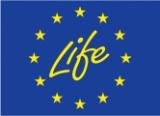 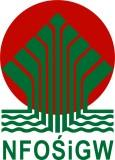 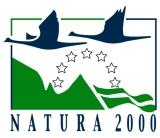 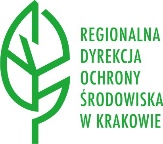 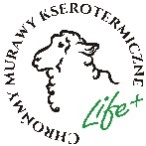 Załącznik nr 1 do ogłoszeniaLF.082.1.79.2016......................................., ..........................[Miejscowość, data]WNIOSEK O DOPUSZCZENIE DO UDZIAŁU W DIALOGU TECHNICZNYM 
Dane potencjalnego uczestnika Dialogu Technicznego Nazwa: ...................................................................................................................................Adres: .....................................................................................................................................Osoba upoważniona do kontaktów z RDOŚ w Krakowie: ........................................................................Adres elektroniczny przeznaczony do kontaktów: ...................................................................................Działając w imieniu i na rzecz Uczestnika dialogu technicznego, na podstawie Ogłoszenia o dialogu technicznym (poprzedzającym planowane ogłoszenie i przeprowadzenie postępowania o udzielenie zamówienia publicznego na „Produkcja filmu dokumentalnego o realizacji projektu Ochrona siedlisk kserotermicznych w obszarach Natura 2000 na Wyżynie Miechowskiej nr LIFE12 NAT/PL/000053”),  z dnia ................................. 2016 r., zamieszczonego na stronie internetowej RDOŚ W Krakowie, niniejszym wnoszę o dopuszczenie Uczestnika dialogu technicznego do udziału w dialogu technicznym. Jednocześnie oświadczam, że zapoznałem się z warunkami i procedurą dopuszczenia do udziału w dialogu technicznym dotyczącymi przedmiotu i celu dialogu technicznego określonymi w Ogłoszeniu oraz Regulaminie dialogu technicznego, oraz akceptuje powyższe. Ponadto oświadczam, że Uczestnik dialogu technicznego spełnia warunki udziału w dialogu technicznym określone w Ogłoszeniu.Wraz z Wnioskiem składam:…………………………………………………………………………………………………………………………………………………………………………………………………………………..W imieniu Uczestnika dialogu technicznego:..................................................................................podpis